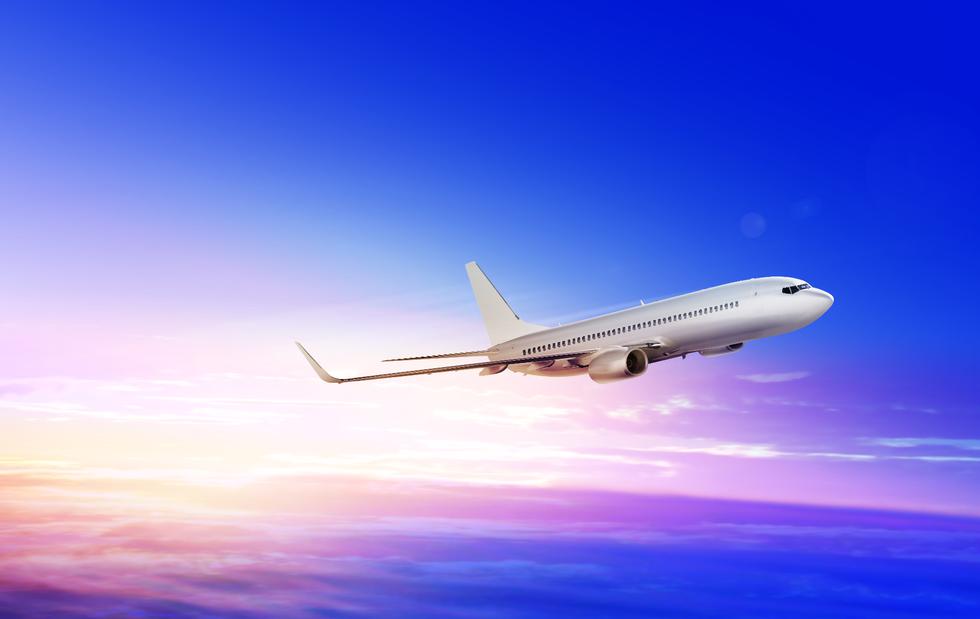 Are you afraid of flying?Want to overcome this fear?This group is for you!Begins Wednesday, September 19th, 2018A 6-week course designed to address the common reasons flying is terrifying for so many, followed by an (optional) flight on a commercial airplaneFees: 	$300 for initial course (7pm – 8:30pm at ASDI, Rm 212)	$400 + airfare for flight (Saturday, Nov 3rd)Questions?  Contact Stephnie Thomas at 410-236-1470 or stephniet@stephthomas.com.  Initial evaluation required prior to entering group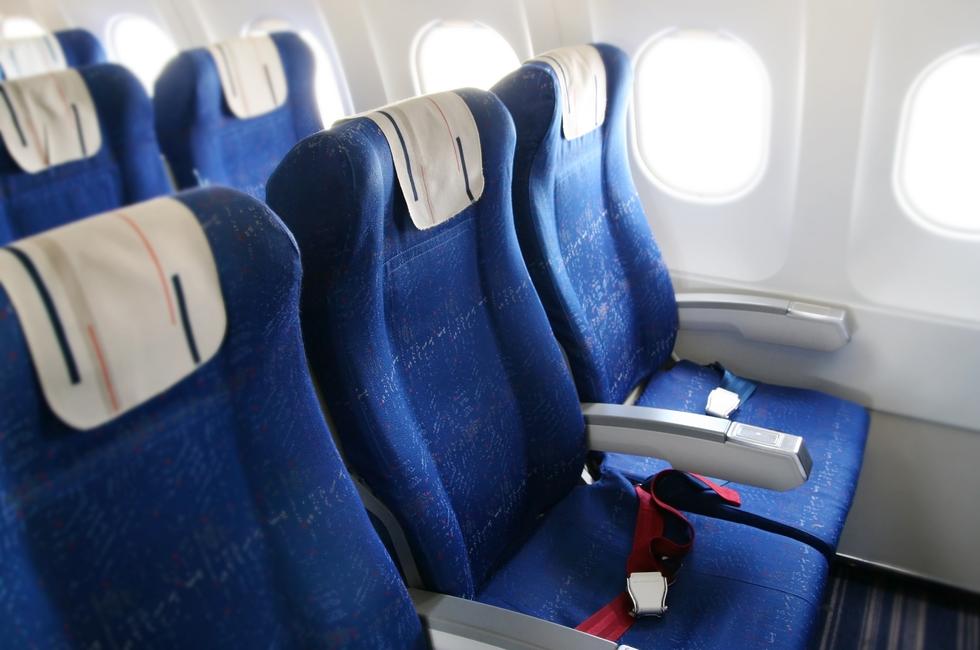 Contact Stephnie Thomas410-236-1470410-236-1470410-236-1470410-236-1470410-236-1470410-236-1470410-236-1470410-236-1470410-236-1470410-236-1470410-236-1470